Descubre PerúSalidas: Diarias10 Días/9 noches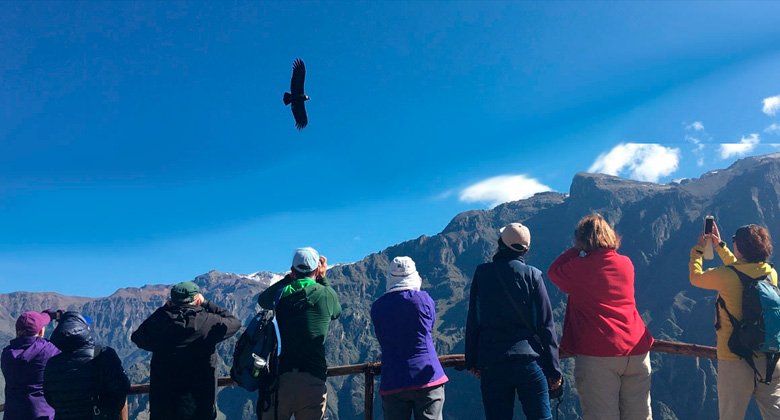 DÍA 01. LIMA Llegada a la ciudad de Lima, asistencia y traslado al hotel. En la tarde, pasearemos por las principales calles, plazas y avenidas de la ciudad. Comenzaremos por el Parque del Amor en Miraflores, con una espectacular vista del Océano Pacífico. Luego, tendremos una vista panorámica de la Huaca Pucllana, centro ceremonial de la cultura Lima. Continuaremos a la Plaza de Armas, donde encontraremos el Palacio de Gobierno y el Palacio Municipal. Visitaremos la Catedral y caminaremos hasta el Convento de Santo Domingo, cuyos pasillos fueron transitados por San Martín de Porras y Santa Rosa de Lima en el siglo XVII y donde actualmente yacen sus restos. Alojamiento en Lima.DÍA 02. LIMA - AREQUIPA Desayuno. Traslado al aeropuerto para nuestra salida a Arequipa. A la llegada, asistencia y traslado al hotel. Resto de la mañana libre para aclimatarse. En la tarde, la Ciudad Blanca nos abre sus puertas en un recorrido que inicia en el hermoso barrio colonial de San Lázaro, lugar de fundación de Arequipa; desde aquí caminaremos a través de sus pintorescas calles adornadas de geranios y luego nos dirigiremos hacia el mirador de Carmen Alto, que nos brinda un bello paisaje de andenería agrícola y desde donde podremos observar los tres volcanes tutelares que rodean la ciudad: Misti, Chachani y Pichu-Picchu. Seguiremos hacia el distrito colonial de Yanahuara, famoso por su iglesia construida al estilo andaluz y su mirador, levantados con una bella arquitectura y rodeados de arcos de sillar. Luego, visitaremos el Monasterio de Santa Catalina, impresionante monumento religioso que estuvo cerrado por cerca de 400 años; con estrechas calles, plazas y jardines nos recuerda a los barrios antiguos de Sevilla o Granada. Continuando, nos dirigiremos a la Plaza de Armas, donde podremos observar la Catedral y los arcos que rodean la plaza, para finalmente visitar la Iglesia de la Compañía de Jesús; fundada en el siglo XVII por los Jesuitas, destacan sus claustros y la famosa Cúpula de San Ignacio. Alojamiento en Arequipa.DÍA 03. AREQUIPA - COLCA Desayuno. Saldremos al espectacular Valle del Colca. Subiremos por las faldas del volcán Chachani; la vista del volcán Misti y del Picchu Picchu es espectacular. Cruzaremos por la reserva de vicuñas de Pampa Cañahuas, donde las veremos libres, recorriendo a su antojo las tierras alto andinas. Singulares pueblos típicos saldrán a nuestro paso. Almorzaremos en el camino a nuestro albergue. Tarde libre para descansar y disfrutar de nuestro albergue o para visitar de manera opcional (costo extra) los baños termales de la zona. Cena y alojamiento en el Valle del Colca.DÍA 04. COLCA -PUNO Desayuno. Muy temprano por la mañana, nos dirigiremos hacia el mirador de la Cruz del Cóndor. Estaremos expectantes del imponente vuelo de los cóndores, enormes aves andinas en vías de extinción que son el símbolo de la Cordillera de los Andes. La vista nos permite apreciar por completo la dimensión del cañón, considerado uno de los más profundos del mundo. Visitaremos el pueblo de Maca y Yanque que aún conservan sus iglesias coloniales. Luego del almuerzo, realizaremos un viaje de 6 horas y media aproximadamente en transporte especial hasta nuestro hotel en la ciudad de Puno, donde seremos recibidos y asistidos a nuestra llegada. Alojamiento en Puno.DÍA 05. LAGO TITICACA Desayuno. El día de hoy visitaremos a los Uros, hospitalarios locales que nos recibirán en islas artificiales construidas en base a totora. Luego continuaremos hacia la Isla de Taquile, donde los pobladores todavía preservan ancestrales tradiciones y nos recibirán con sus coloridas vestimentas típicas. No desaprovecharemos la oportunidad de explorar la isla y sorprendernos con las bellas vistas del lago. Tendremos un almuerzo típico en la isla. Por la tarde, retorno a la ciudad.DÍA 06. PUNO -CUSCO Desayuno. Partiremos en un bus turístico a la ciudad de Cusco. En el camino realizaremos oportunas paradas para visitar los atractivos de esta paisajística ruta. Nuestra primera parada será el Museo de Sitio de Pucará. No desaprovechemos esta oportunidad para conseguir uno de los clásicos toritos de la localidad. Nuestras siguientes paradas serán para almorzar y disfrutar hermosas vistas en La Raya, límite natural entre Puno y Cusco. Continuaremos hacia Racchi, Templo del Dios Wiracocha, en el cual destacan los enormes muros y pasajes del recinto. Antes de nuestro destino final, visitaremos la hermosa capilla de Andahuaylillas. Llegada a Cusco al  finalizar la tarde. Alojamiento DÍA 07. CUSCO Desayuno. Nos alejaremos de las multitudes para visitar Sacsayhuamán, una impresionante ciudadela llena de colosales construcciones rodeada de hermosos paisajes en total comunión con el entorno. Luego, continuamos hacia el adoratorio Incaico de Qenqo, sorprendente será el altar para sacrificios incrustado en la parte interna de su formación rocosa. Finalmente llegamos a la atalaya de Puca Pucará y a Tambomachay, monumento de notable excelencia arquitectónica, considerado uno de los pilares de la cosmovisión andina. Almuerzo libre. En la tarde, recorrido exclusivo de la ciudad que inicia con una visita a la Plaza de San Cristóbal para disfrutar de una vista panorámica de la ciudad. Luego, visitaremos el Mercado de San Pedro, donde nos empaparemos del sabor local y conoceremos más de cerca los productos de la zona en este mercado que lo tiene todo y abastece a la ciudad completa. Luego, el Templo de Koricancha nos recibe con toda su magnificencia; Recinto de Oro es su nombre en quechua y su fastuosidad aún se siente en esas paredes que alguna vez estuvieron totalmente revestidas de oro. Conoceremos también la Iglesia de Santo Domingo. Desde San Blas, el barrio de los artesanos, bajaremos a pie por la calle Hatun Rumiyoc encontrando a nuestro paso el palacio Inca Roca, hoy el Palacio Arzobispal, tendremos tiempo para admirar la mundialmente famosa Piedra de los Doce Ángulos. Seguiremos a la Plaza de Armas para visitar La Catedral que alberga obras coloniales de increíble valor. Alojamiento en Cusco.DÍA 08. VALLE SAGRADODesayuno. Por la mañana partiremos hacia el Pueblo de Chinchero, el más típico y pintoresco del Valle Sagrado. Este pueblo también es famoso por sus mujeres tejedoras, haremos una breve parada en un centro textil para apreciar sus hermosos tejidos y en el que nos enseñaran las antiguas técnicas Incas para el teñido e hilado con lana de Alpaca. Ya en el Pueblo de Chinchero visitaremos su complejo arqueológico Inca y su bella Iglesia colonial gozando de las impresionantes estampas naturales que rodean al pueblo. Continuaremos hacia Moray, bello y curioso complejo arqueológico Inca compuesto de colosales terrazas concéntricas simulando un gran anfiteatro. En épocas Incas servía como laboratorio agrícola donde se recreaban diversos microclimas. Almuerzo en uno de los restaurantes de la zona. Culminaremos nuestro recorrido visitando el fabuloso complejo arqueológico de Ollantaytambo importante para los Incas como centro militar, religioso y agrícola. Visitaremos el Templo de las Diez ventanas, los baños de la Ñusta y el Templo del Sol, entre otros sitios de interés. Las postales desde las alturas de Ollantaytambo cerraran este mágico día. Alojamiento en el Valle Sagrado.DÍA 09. VALLE SAGRADO -MACHU PICCHU -CUSCODesayuno. Nos dirigiremos hacia la estación de tren de Ollantaytambo, donde partiremos en tren para conocer una de las 7 Maravillas del Mundo. Arribaremos a la estación de Aguas Calientes, donde nuestro personal nos asistirá para abordar el transporte que ascenderá por un camino intrincado obsequiándonos una espectacular vista del río Urubamba que da forma al famoso cañón. La Ciudad Perdida de los Incas, Machu Picchu, nos recibirá con sus increíbles terrazas, escalinatas, recintos ceremoniales y áreas urbanas. La energía emana de todo el lugar. Luego de una visita guiada, almorzaremos en uno de los restaurantes de la zona. A la hora coordinada, retornaremos en tren y seremos trasladados al hotel en Cusco. AlojamientoDÍA 10. CUSCO A la hora coordinada, traslado al aeropuerto y…Fin de nuestros servicios.Incluye: 1 noche de alojamiento en Lima, 1 en Arequipa, 1 en Colca, 2 en Puno, 3 en Cusco y 1 en Valle SagradoDesayuno diarioTraslados aeropuerto - hotel – aeropuerto en LimaTraslado hotel –aeropuerto en Cusco.Traslado aeropuerto – hotel en ArequipaTraslado hotel - estación de tren – hotel – estación de autobús en CuscoTraslado Estación autobús – hotel en La PazVisita de ciudad en Lima , Cusco  y Arequipa (Medio día)Autobús turístico regular Cusco - Puno con almuerzo y visitas en ruta					Excursión a Machu Picchu en tren con almuerzo buffet en restaurante localExcursión a la isla de Uros en Puno Seguro de viaje	No incluye:Boletos de aviónPropinas a Guías y Choferes	Gastos personalesSeguro de viajePRECIO POR PERSONA EN DOLARES AMERICANOSPRECIO POR PERSONA EN DOLARES AMERICANOSPRECIO POR PERSONA EN DOLARES AMERICANOSPRECIO POR PERSONA EN DOLARES AMERICANOSPRECIO POR PERSONA EN DOLARES AMERICANOSVIGENTE AL 15 DE DICIEMBRE DE 2019VIGENTE AL 15 DE DICIEMBRE DE 2019VIGENTE AL 15 DE DICIEMBRE DE 2019VIGENTE AL 15 DE DICIEMBRE DE 2019VIGENTE AL 15 DE DICIEMBRE DE 2019CATEGORIADOBLETRIPLESENCILLOMENORTURISTA SUPERIOR1758172722741088PRIMERA SUPERIOR2157212829221328LUJO MODERADO2663268339731631HOTELES PREVISTOS O SIMILARESHOTELES PREVISTOS O SIMILARESHOTELES PREVISTOS O SIMILARESHOTELES PREVISTOS O SIMILARESCIUDADCATEGORIAHOTELNOCHESLIMATURISTA SUPERIORLIBRE HOTEL / ALLPA HOTEL AND SUITES / CASA ANDINA STANDARD MIRAFLORES CENTRO / CASA ANDINA STANDARD MIRAFLORES SAN ANTONIO1LIMAPRIMERA SUPERIORJOSÉ ANTONIO DELUXE / DOUBLETREE BY HILTON / CROWNE PLAZA / DAZZLER HOTEL LIMA / TRYP LIMA MIRAFLORES1LIMALUJO MODERADOWESTIN LIMA HOTEL & CONVENTION CENTER1AREQUIPATURISTA SUPERIORELL FUNDADOR / QP AREQUIPA  1AREQUIPAPRIMERA SUPERIORCASA ANDINA PREMIUM AREQUIPA 1AREQUIPALUJO MODERADOLIBERTADOR AREQUIPA1COLCATURISTA SUPERIORCASA ANDINA STANDARD COLCA 1COLCAPRIMERA SUPERIORARANWA COLCA RESORT AND SPA1COLCALUJO MODERADOARANWA COLCA RESORT AND SPA1PUNOTURISTA SUPERIORXIMA HOTEL PUNO2PUNOPRIMERA SUPERIORCASA ANDINA PREMIUM PUNO2PUNOLUJO MODERADOLIBERTADOR LAGO TITI CACA2CUSCOTURISTA SUPERIORLOS PORTALES CUSCO / CASA ANDINA STANDARD CUSCO KORICANCHA / SAN AGUSTIN EL DORADO3CUSCOPRIMERA SUPERIORCOSTA DEL SOL RAMADA CUSCO / HILTON GARDEN INN  / CASA ANDINA PREMIUM CUSCO / SONESTA HOTEL CUSCO3CUSCOLUJO MODERADOPALACIO DEL INKA, A LUXURY COLLECTION3VALLE SAGRADOTURISTA SUPERIORAGUSTO'S VALLE SAGRADO / LA HACIENDA VALLE SAGRADO1VALLE SAGRADOPRIMERA SUPERIORCASA ANDINA PREMIUM VALLE SAGRADO / TAYPIKALA VALLE  1VALLE SAGRADOLUJO MODERADOTAMBO DEL INKA, A LUXURY COLLECTION 1TRENTURISTA SUPERIOREXPEDITION0TRENPRIMERA SUPERIORVISTADOME0TRENLUJO MODERADOVISTADOME0